Городской округ «Закрытое административно – территориальное образование  Железногорск Красноярского края»АДМИНИСТРАЦИЯ ЗАТО г. ЖЕЛЕЗНОГОРСКРАСПОРЯЖЕНИЕ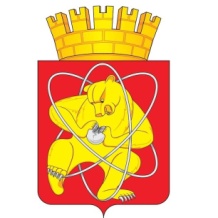 06.10.2022                                                                                                                               № 356прг. ЖелезногорскО проведении проверки муниципальных бюджетных  дошкольных образовательных учреждений «Детский сад №37 «Теремок», «Детский сад №72 «Дельфиненок», муниципального бюджетного учреждения дополнительного образования «Станция юных техников»На основании постановления Администрации ЗАТО г. Железногорск от 25.01.2021 № 162 «Об утверждении Порядка осуществления контроля деятельности муниципальных бюджетных, казенных, автономных учреждений и муниципальных унитарных предприятий ЗАТО Железногорск», согласно плану проведения проверок с целью осуществления контроля деятельности муниципальных бюджетных, казенных, автономных учреждений  и муниципальных унитарных предприятий ЗАТО Железногорск  на 2022 год, 1. Для проведения плановой выездной проверки с целью осуществления контроля показателей плана финансово-хозяйственной деятельности (далее план ФХД) муниципальных бюджетных учреждений и его исполнения (в том числе достоверность данных плана ФХД, соответствие показателей плана ФХД требованиям, установленным действующим законодательством и нормативными правовыми актами ЗАТО Железногорск) направить главного специалиста по образованию Социального отдела Администрации ЗАТО г. Железногорск Филиппову Ольгу Александровну в:1.1. Муниципальное  бюджетное  дошкольное образовательное учреждение «Детский сад №37 «Теремок» 07.10.2022.1.2. Муниципальное  бюджетное  дошкольное образовательное учреждение «Детский сад №72 «Дельфиненок» 12.10.2022.1.3. Муниципальное бюджетное учреждение дополнительного образования «Станция юных техников» 18.10.2022.2. Установить проверяемый период с 01.01.2021 по 31.12.2021.3. Отделу общественных связей Администрации ЗАТО г. Железногорск          (И.С. Архиповой) разместить настоящее распоряжение на официальном сайте городского округа «Закрытое административно-территориальное образование Железногорск Красноярского края» в информационно-телекоммуникационной сети «Интернет». 4. Контроль над исполнением настоящего распоряжения возложить на заместителя Главы ЗАТО г. Железногорск по социальным вопросам Е.А. Карташова.5. Настоящее распоряжение вступает в силу с момента его подписания. Глава ЗАТО г. Железногорск 					      И.Г. Куксин